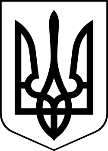 МЕНСЬКА МІСЬКА РАДА(двадцята сесія восьмого скликання) РІШЕННЯ24 червня 2022 року	м. Мена	№ 202Про внесення змін до структури апарату Менської міської радиЗаслухавши пропозиції Менського міського голови Г.А.Примакова про структуру апарату Менської міської ради, з метою забезпечення структурними підрозділами Менської міської ради якісного виконання завдань, визначених законодавством України, враховуючи обговорення під час  засідань постійних депутатських комісій, керуючись ст.26 Закону України «Про місцеве самоврядування в Україні», Менська міська рада ВИРІШИЛА: З 01 вересня 2022 року внести зміни до структури апарату Менської міської ради скоротивши посади у відділі цифрових трансформацій та комунікації, а саме:начальник відділу - 1 шт.од.;головний спеціаліст - 1 шт.од.;провідний спеціаліст - 2 шт.од., ліквідувавши «Відділ цифрових трансформацій та комунікації».З 01 липня 2022 року створити «Відділ цифрових трансформацій» та «Сектор комунікації».З 01 липня 2022 року ввести в структуру апарату Менської міської ради наступні посади:«Відділ цифрових трансформацій»:начальник відділу - 1 шт.од.;головний спеціаліст - 1 шт.од.«Сектор комунікації»:завідувач сектору - 1 шт.од.;головний спеціаліст - 1 шт.од.Враховуючи пункти 1, 2, 3 даного рішення, сектору кадрової роботи та відділу бухгалтерського обліку та звітності провести відповідні організаційні заходи згідно з діючим законодавством.Доручити начальнику Відділу цифрових трансформацій та комунікації Менської міської ради В.О.Кордашу підготувати та подати на затвердження положення «Відділ цифрових трансформацій» та «Сектор комунікації».Контроль за виконанням рішення покласти на першого заступника міського голови О.Л. Неберу.Міський голова                                                                       Геннадій ПРИМАКОВ